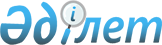 О внесении изменений в постановление акимата города Астаны от 31 декабря 2015 года № 06-2420 "Об утверждении регламентов государственных услуг по вопросам регистрации актов гражданского состояния"
					
			Утративший силу
			
			
		
					Постановление акимата города Астаны от 15 августа 2016 года № 08-1458. Зарегистрировано Департаментом юстиции города Астаны 23 августа 2016 года № 1049. Утратило силу постановлением акимата города Нур-Султана от 28 апреля 2021 года № 01-1491.
      Сноска. Утратило силу постановлением акимата города Нур-Султана от 28.04.2021 № 01-1491 (вводится в действие по истечении десяти календарных дней после дня его первого официального опубликования).
      В соответствии со статьей 16 Закона Республики Казахстан от 15 апреля 2013 года "О государственных услугах", приказом Министра юстиции Республики Казахстан от 16 июня 2016 года № 450 "О внесении изменений в приказ Министра юстиции Республики Казахстан от 17 апреля 2015 года № 219 "Об утверждении стандартов государственных услуг по вопросам регистрации актов гражданского состояния и апостилирования" (зарегистрирован в Реестре государственной регистрации нормативных правовых актов за № 13856), акимат города Астаны ПОСТАНОВЛЯЕТ:
      1. Внести в постановление акимата города Астаны от 31 декабря 2015 года № 06-2420 "Об утверждении регламентов государственных услуг по вопросам регистрации актов гражданского состояния" (зарегистрировано в Реестре государственной регистрации нормативных правовых актов за № 1001, опубликовано в газетах "Астана ақшамы" от 11 февраля 2016 года № 16 (3368), "Вечерняя Астана" от 11 февраля 2016 года № 16 (3386) следующие изменения:
      Регламент государственной услуги "Регистрация рождения ребенка, в том числе внесение изменений, дополнений и исправлений в записи актов гражданского состояния", утвержденный указанным постановлением:
      пункт 1 раздела 1 изложить в следующей редакции:
      Государственная услуга "Регистрация рождения ребенка, в том числе внесение изменений, дополнений и исправлений в записи актов гражданского состояния" (далее – государственная услуга) оказывается государственными учреждениями "Аппарат акима района "Алматы" города Астаны", "Аппарат акима района "Есиль" города Астаны", "Аппарат акима района "Сарыарка" города Астаны" (далее – услугодатель) на основании стандарта государственной услуги "Регистрация рождения ребенка, в том числе внесение изменений, дополнений и исправлений в записи актов гражданского состояния", утвержденного приказом Министра юстиции Республики Казахстан от 16 июня 2016 года № 450 "О внесении изменений в приказ Министра юстиции Республики Казахстан от 17 апреля 2015 года № 219 "Об утверждении стандартов государственных услуг по вопросам регистрации актов гражданского состояния и апостилирования" (зарегистрирован в Реестре государственной регистрации нормативных правовых актов за № 13856) (далее – Стандарт)".
      абзац второй подпункта 3) пункта 6 изложить в следующей редакции:
      "в случае регистрации рождения ребенка по истечении трех рабочих дней со дня его рождения, государственная услуга оказывается в течение 13 (тринадцати) календарных дней;".
      2. Возложить на руководителя отдела по контролю за соблюдением качества предоставления государственных услуг Государственного учреждения "Аппарат акима города Астаны" опубликование настоящего постановления после государственной регистрации в органах юстиции в официальных и периодических печатных изданиях, а также на интернет-ресурсе, определяемом Правительством Республики Казахстан, и на интернет-ресурсе акимата города Астаны.
      3. Контроль за исполнением настоящего постановления возложить на заместителя акима города Астаны Бектурову М.Е.
      4. Настоящее постановление вступает в силу со дня государственной регистрации в органах юстиции и вводится в действие по истечении десяти календарных дней после дня его первого официального опубликования.
					© 2012. РГП на ПХВ «Институт законодательства и правовой информации Республики Казахстан» Министерства юстиции Республики Казахстан
				
Аким города Астаны
А. Исекешев